Что делать, если вы потеряли школьную карту питания?(пошаговая инструкция)Ваш родитель должен позвонить по номеру телефона: в Новокузнецке тел. 60-02-15 и заблокировать карту. Также вы можете обратиться к социальному педагогу школы с просьбой о блокировке карты.Ваш родитель должен зайти в личный кабинет Электронной школы 2.0. под своим логином и паролем и произвести операцию, которая в электронном модуле выглядит как следующая запись «СДЕЛАТЬ ЗАКАЗ НА ПЕРЕВЫПУСК КАРТЫ». Данная услуга платная. Стоимость ее составит 100 рублей.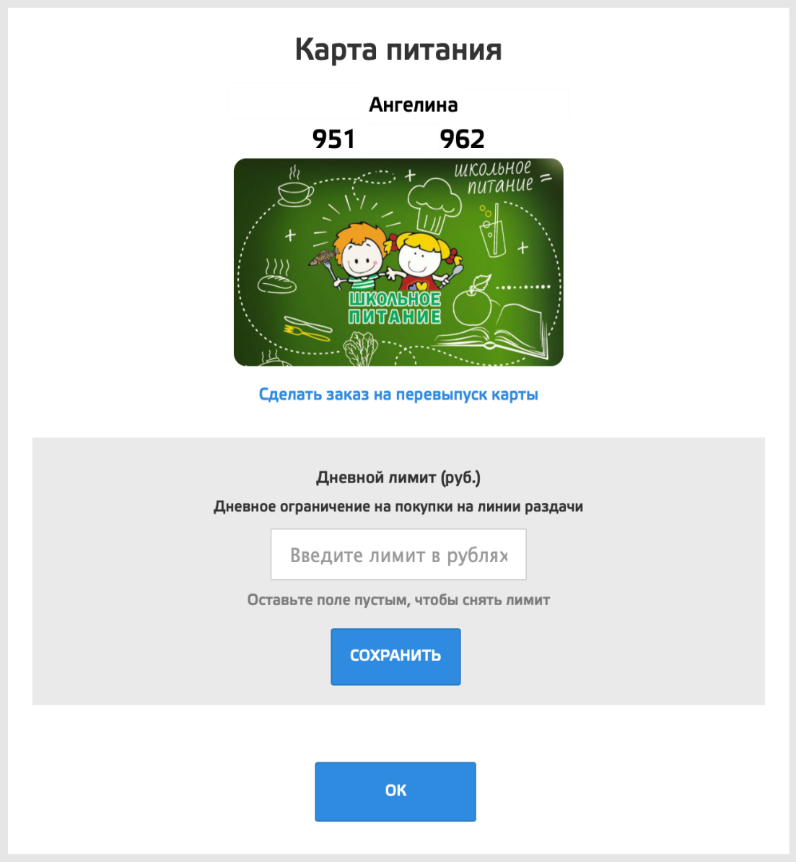 Для этого необходимо выполнить несколько шагов:Найти модуль «Питание» --- «Подробнее», на экране появится следующая картинка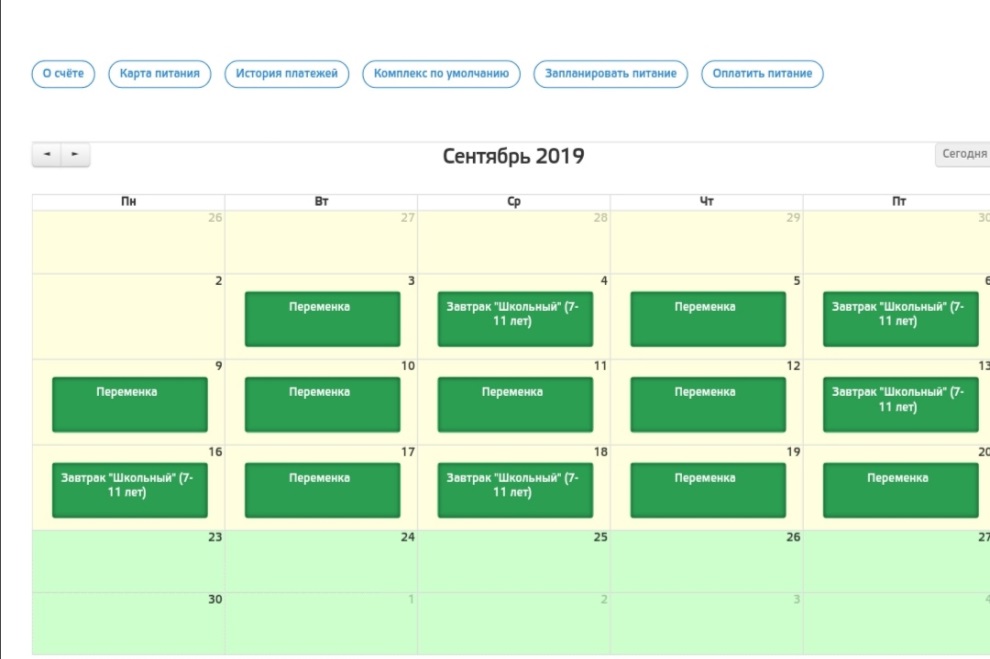 Сверху таблицы расположена вкладка «Карта питания», нажимаем ее. Появляется следующая картинка. Кликаем на -       «Сделать заказ на перевыпуск карты».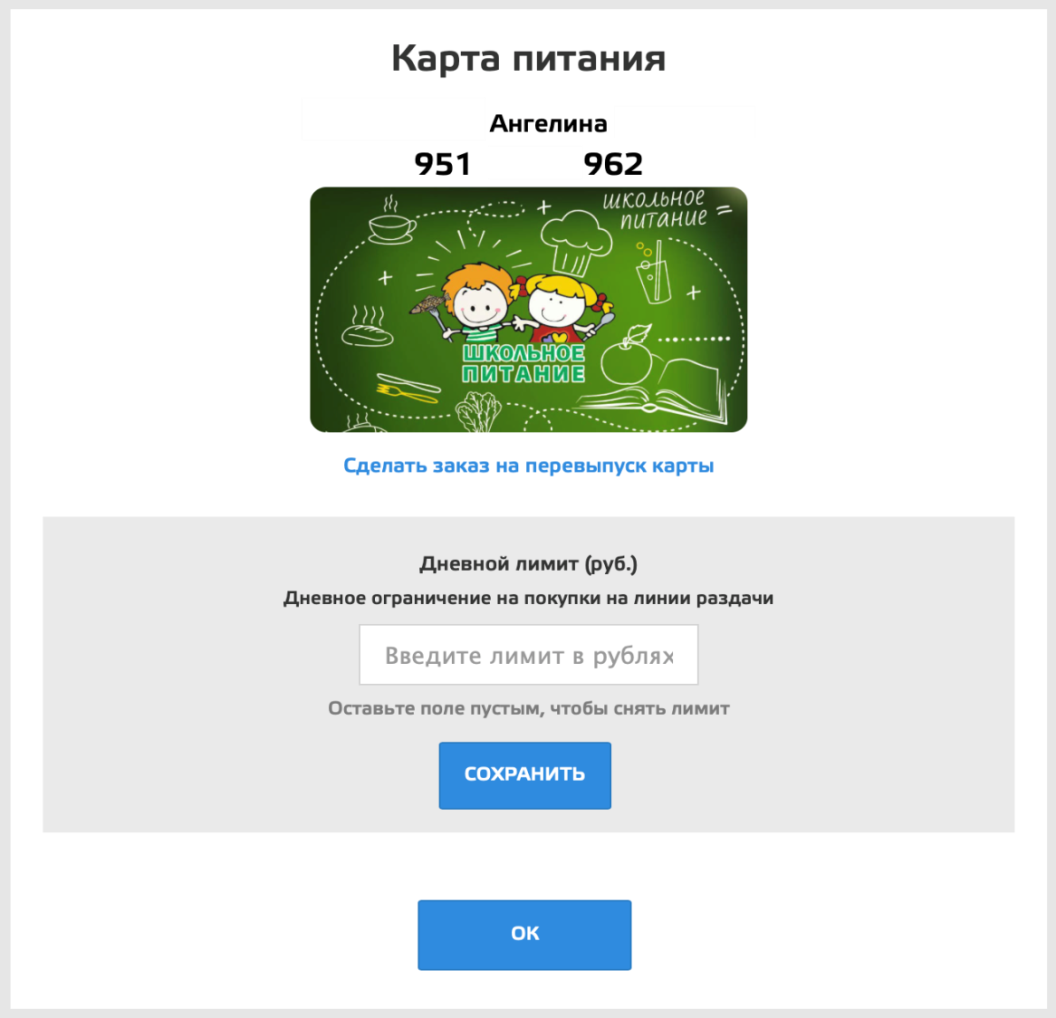 Подтверждаем операцию ещё раз !!! Операция по заказу повторной карты завершена.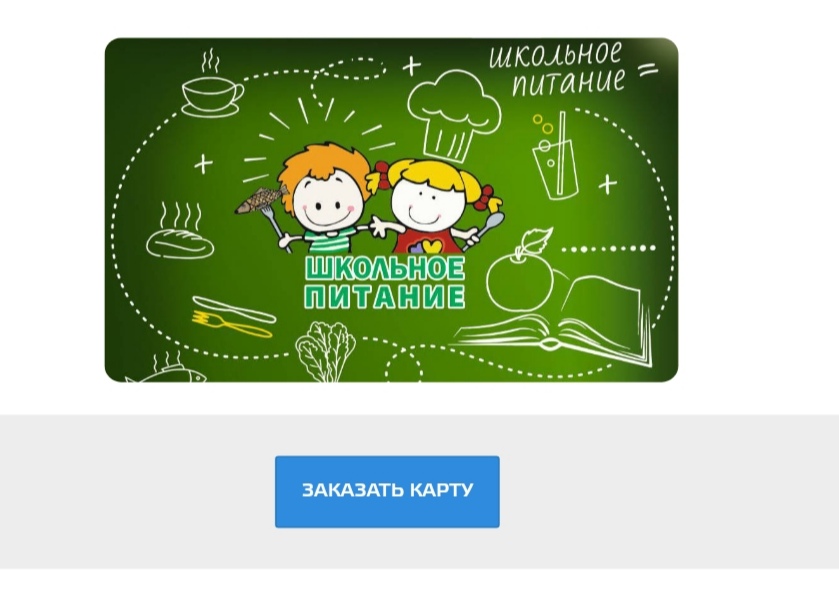 На момент, когда карта поступит в школу, вам или вашему классному руководителю передаст ее социальный педагог. Не забудьте уведомить родителей о том, что карта у вас. До этого момента вы можете питаться организованно с классом. Ваш лицевой счет карты, на который будут поступать денежные средства от родителей, будет актуален. Заказ на питание может выполнить классный руководитель или родитель. Благодарим за внимание!